FATURA/SEVK İRASLİYESİ VE ISIL İŞLEM ÇIKTILARI/GRAFİKLERE AİT ÖRNEKLER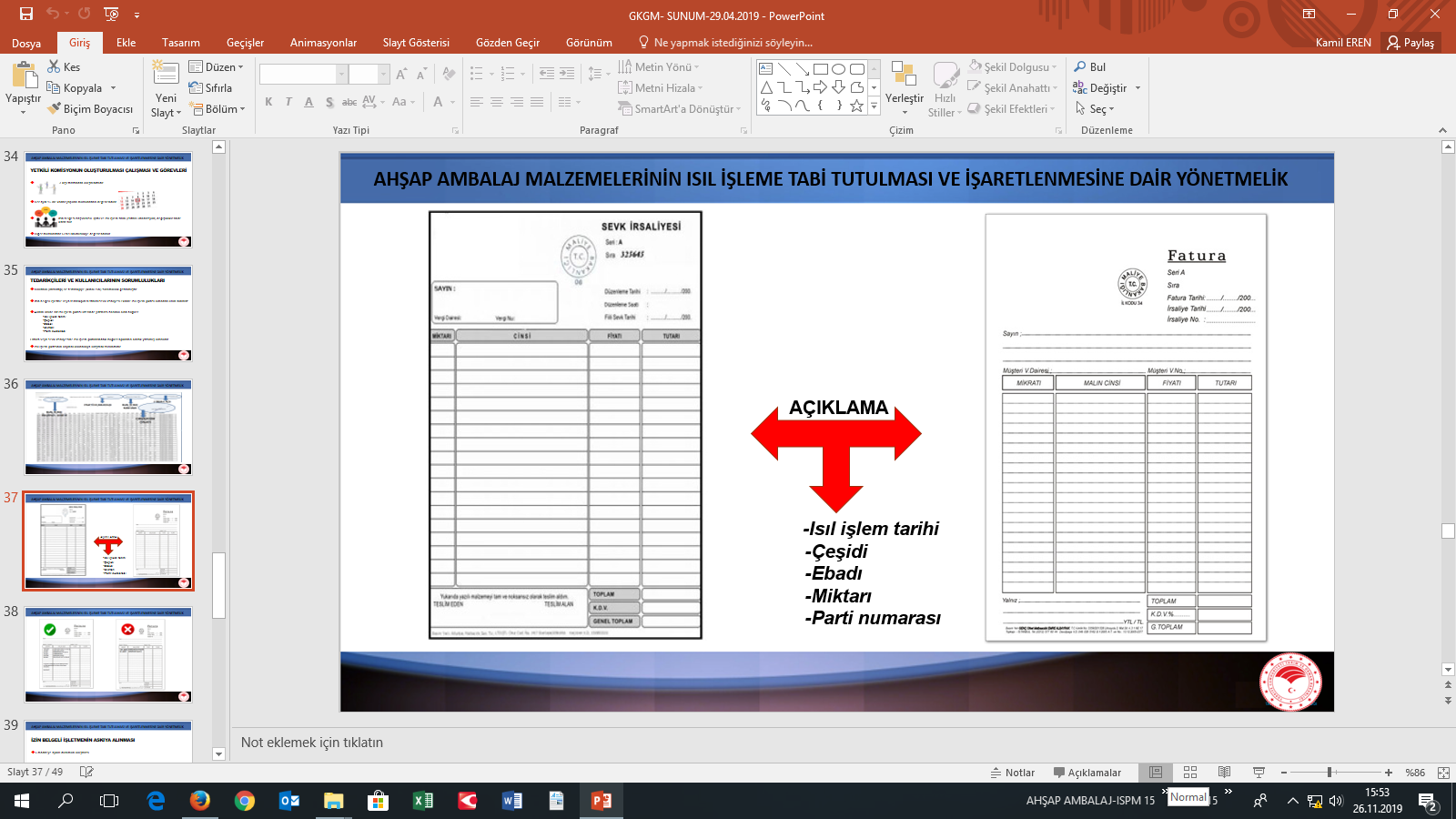 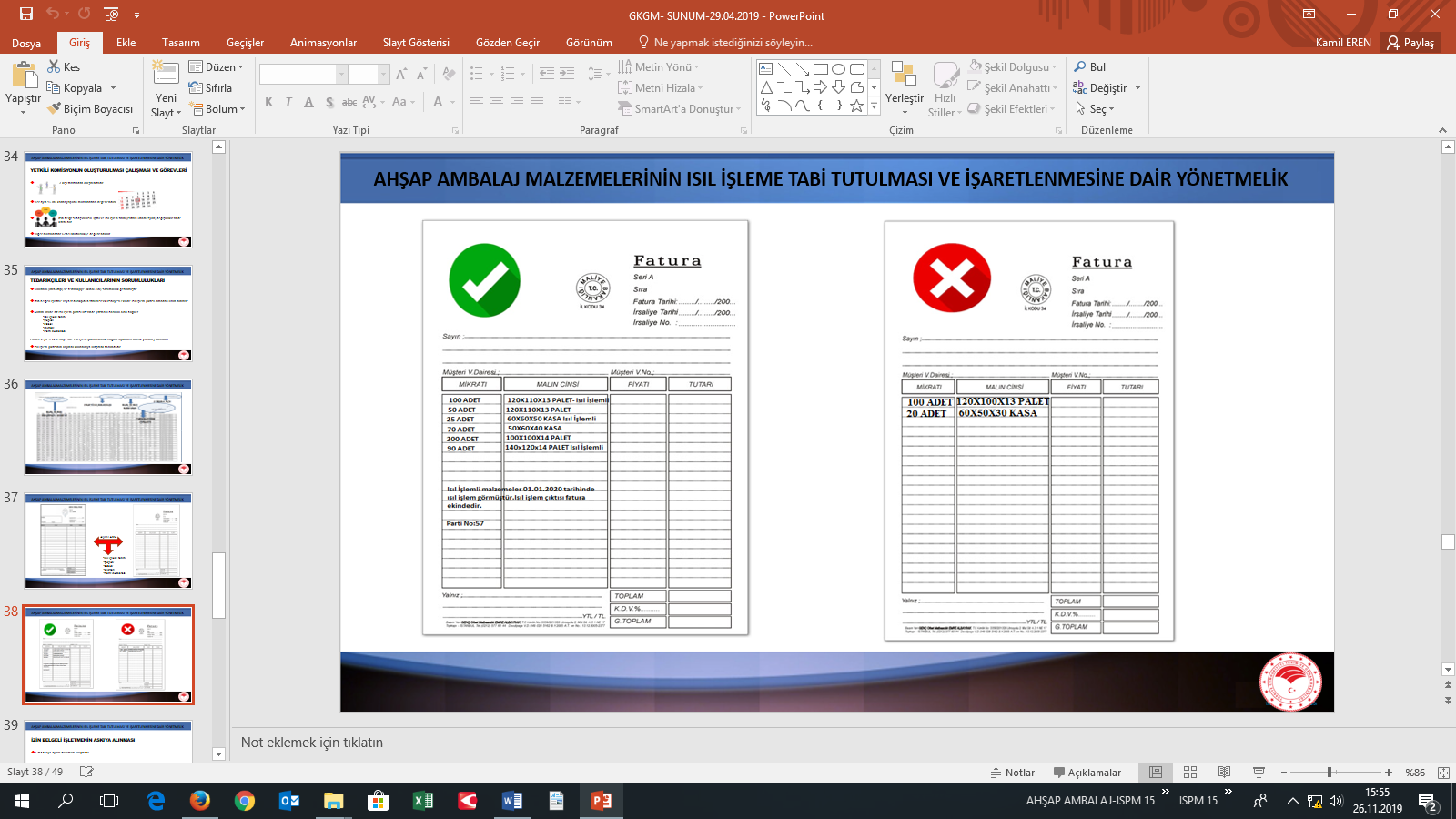 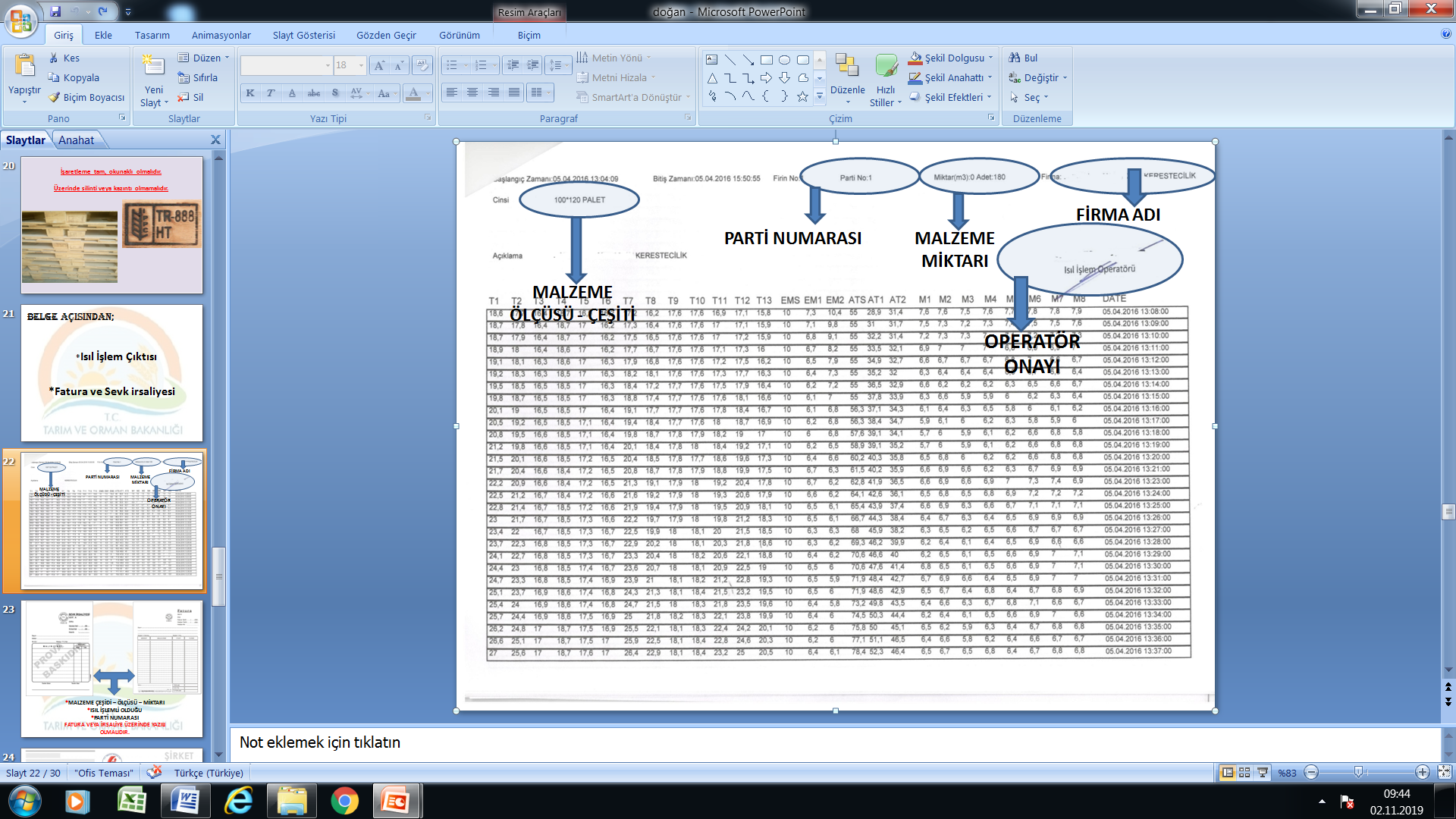 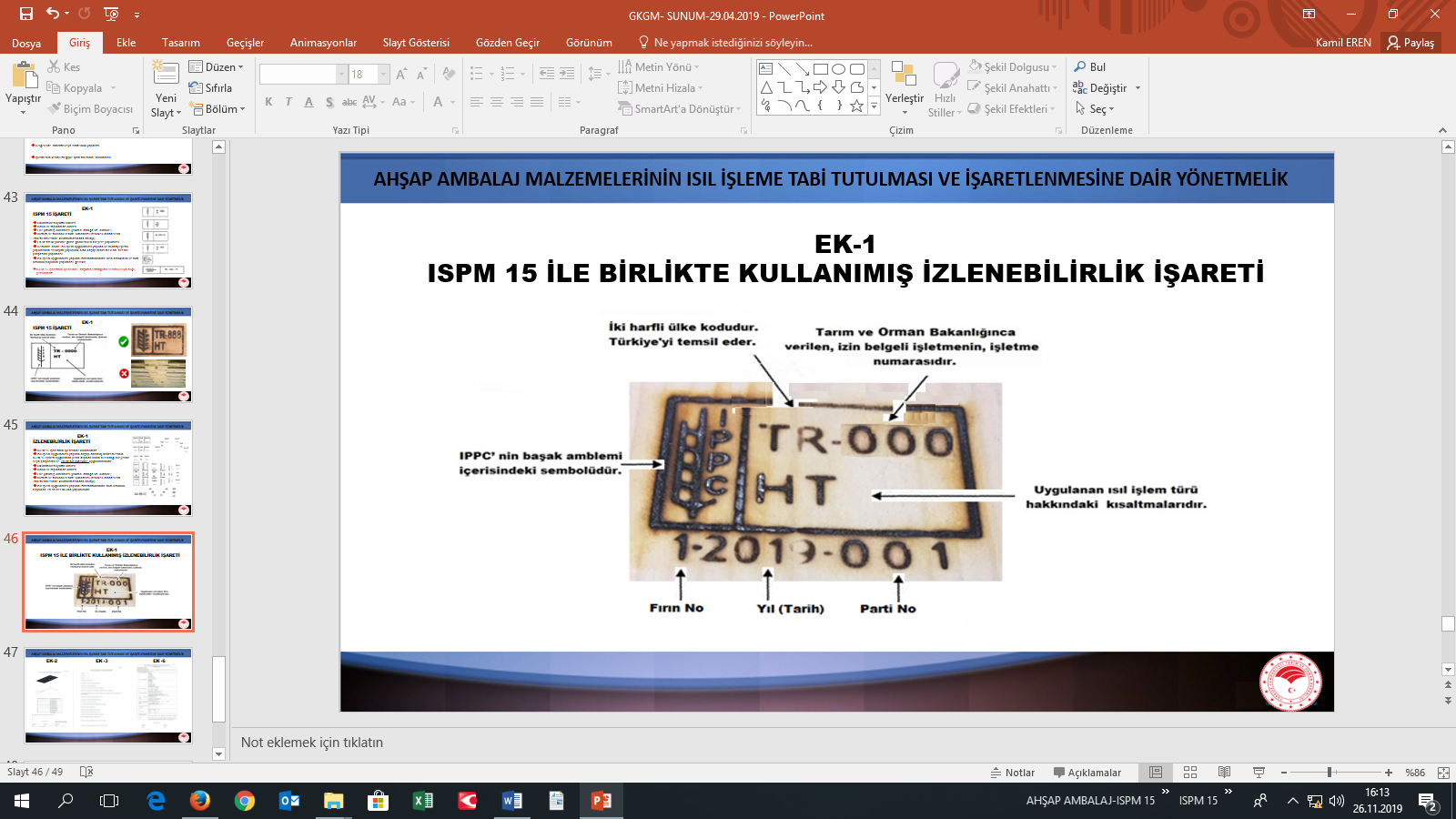 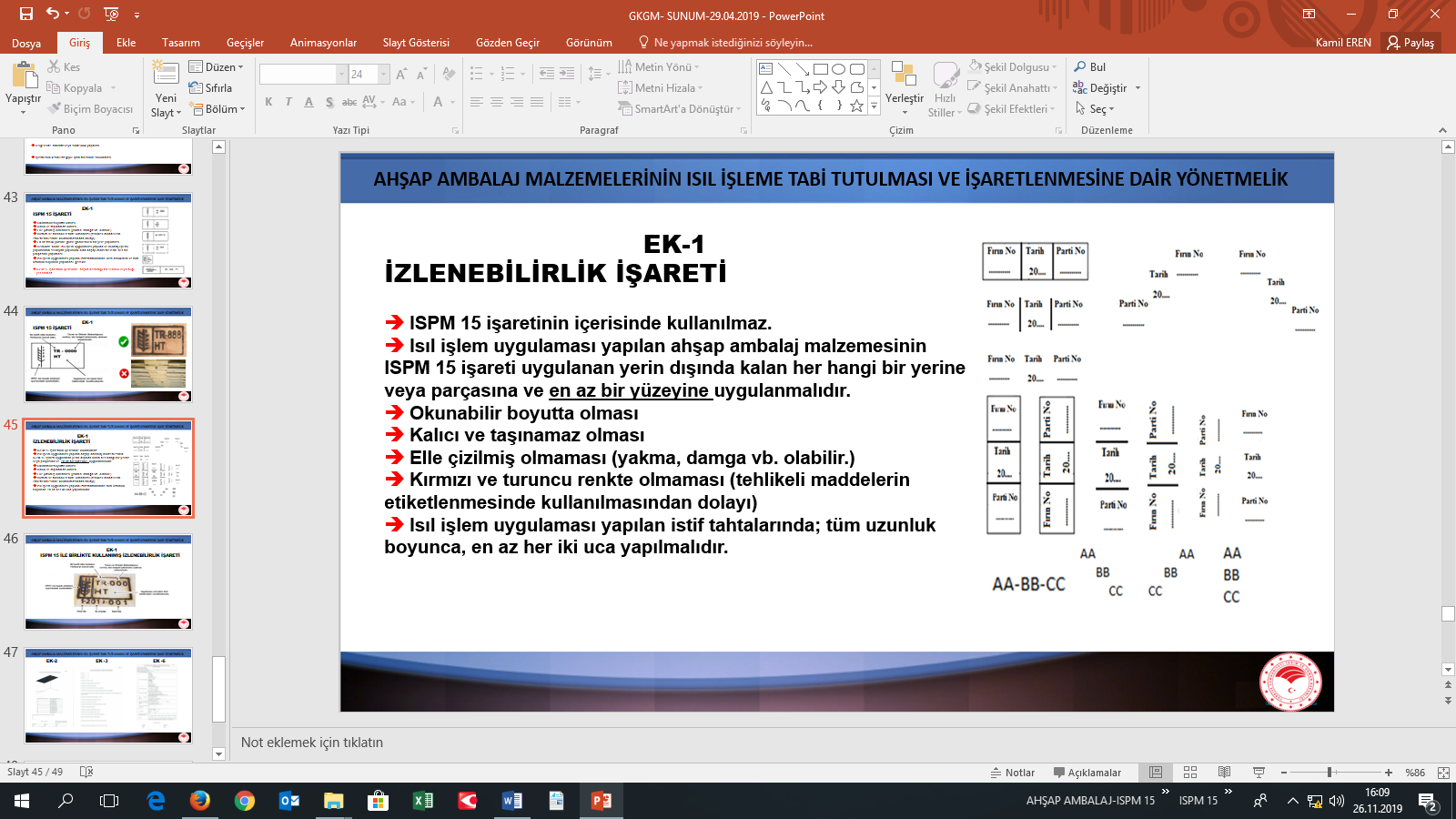 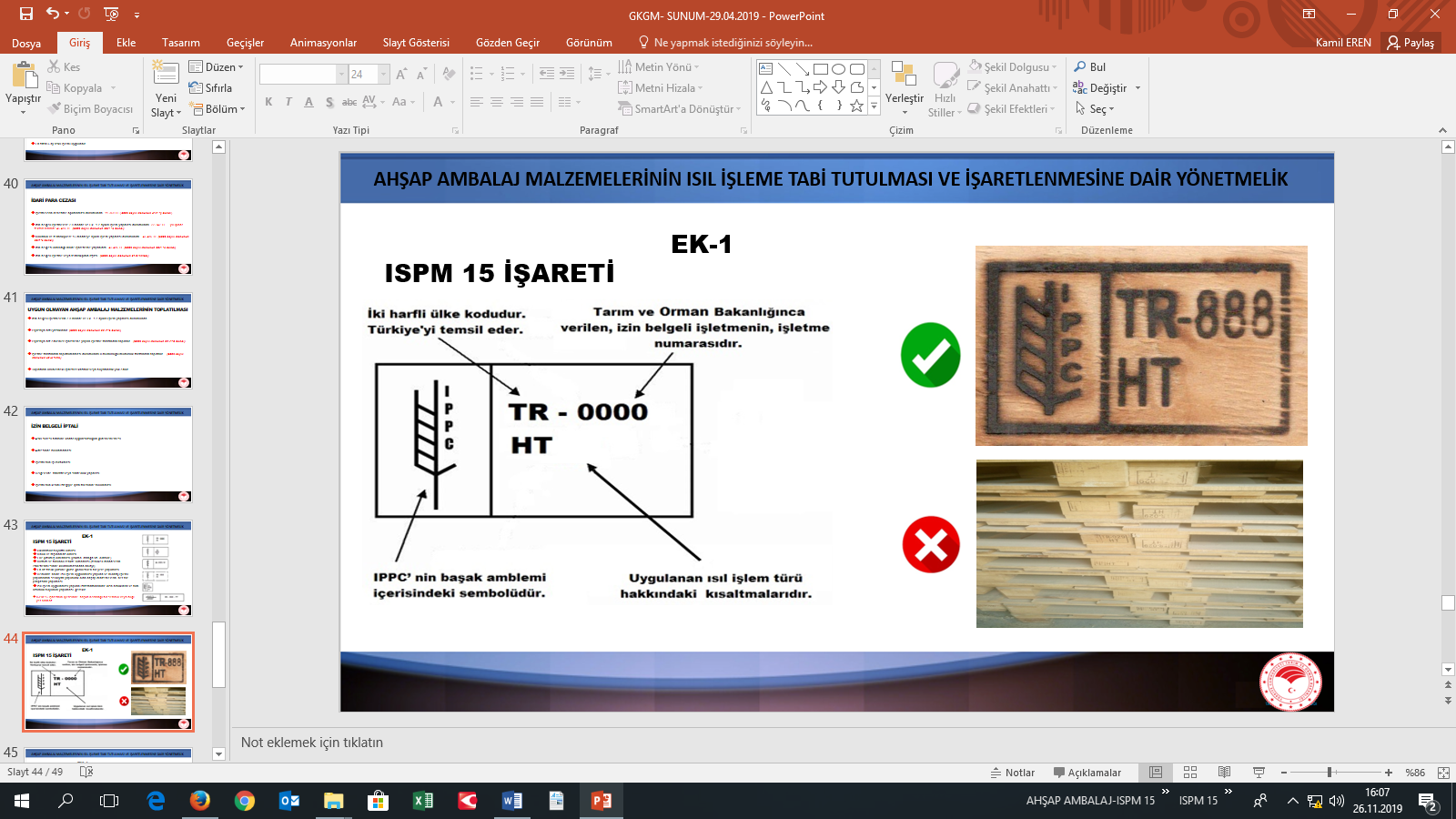 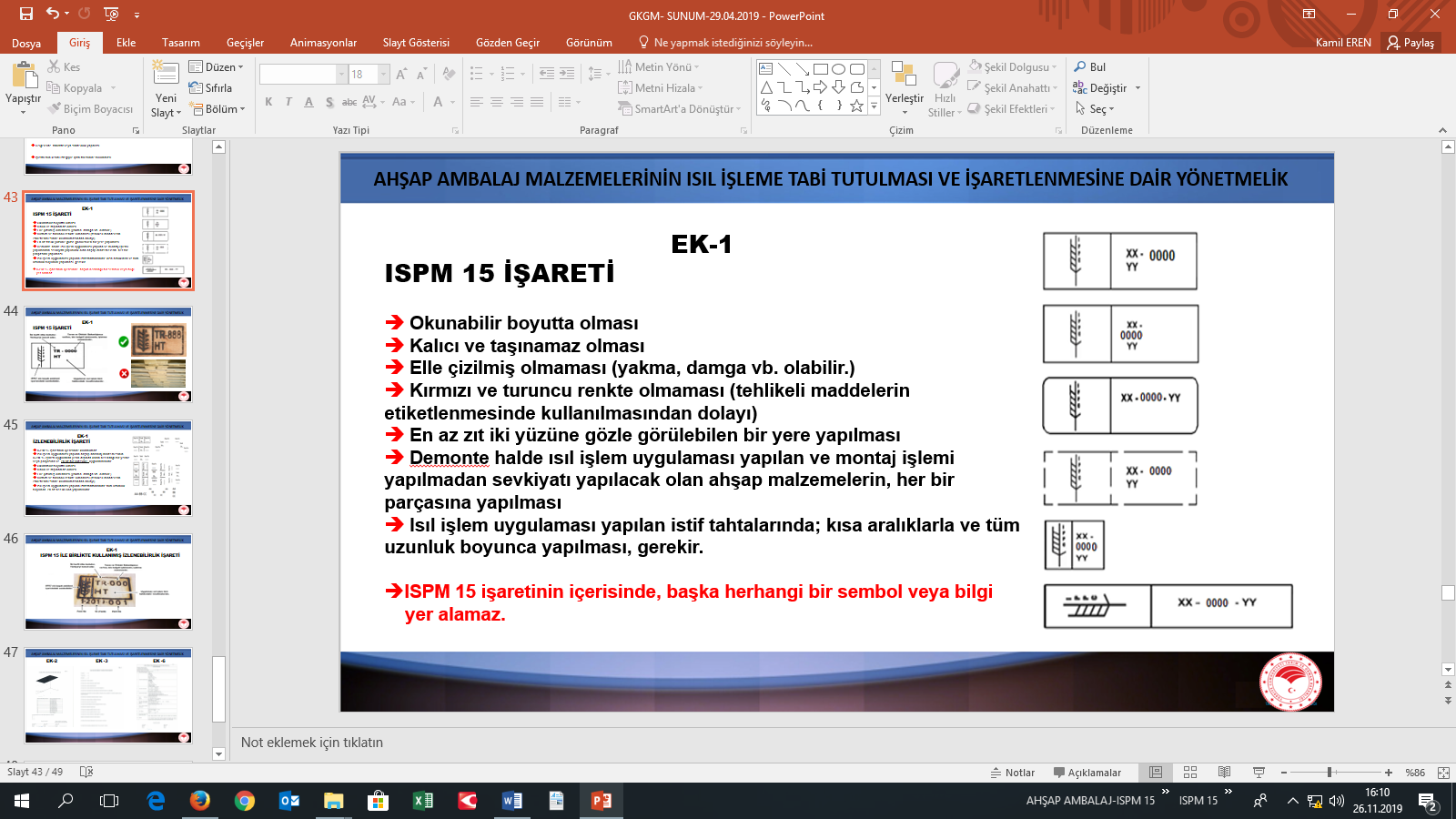 